COMPLAINT FORM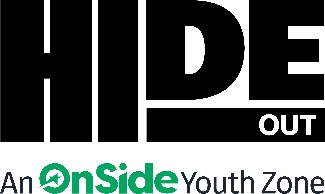 The Complaints Form should be used in conjunction with HideOut Youth Zone’s Complaints Policy.Please complete the form in full and sign and email to adam.farricker@hideoutyouthzone.org or post/deliver to the address below.  HideOut Youth Zone will acknowledge receipt of the complaint within 3 working days:Adam Farricker Chief ExecutiveHideOut Youth Zone1 Queens AvenueGortonM12 5PXCOMPLAINANT NAME:CONTACT NUMBER:EMAIL:ADDRESS:DATE OF COMPLAINT:COMPLAINT MADE BY: Email	 Letter	 Verbally to a HideOut Staff Member* Email	 Letter	 Verbally to a HideOut Staff Member**STAFF MEMBER NAME:COMPLAINT DETAILS:COMPLAINT DETAILS:COMPLAINT DETAILS:COMPLAINANT SIGNATURE:COMPLAINANT SIGNATURE:STAFF MEMBER SIGNATURE:
(if applicable)STAFF MEMBER SIGNATURE:
(if applicable)